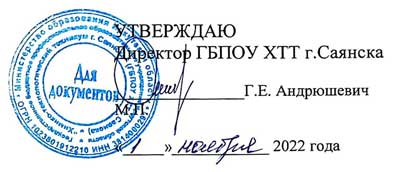 ПЛАН  МЕРОПРИЯТИЙпо итогам социально-психологического тестирования обучающихся направленного на раннее выявление незаконного потребления наркотических средств и психотропных веществ вна 2022-2023 учебный год№Наименование мероприятияСрокОтветственныеРабота с преподавателями и кураторами Работа с преподавателями и кураторами Работа с преподавателями и кураторами Работа с преподавателями и кураторами 1Результаты СПТ. Выступление на педагогическом совете По отдельному плану Заместитель директора по ВР: Орешко Т.А.Социальный педагог: Саламатова Н.В.2Семинар-совещание с кураторами групп «Организация профилактической работы по результатам СПТ в 2022-2023 уч. году27.10.2022 гСоциальный педагог: Саламатова Н.В.Психолог: Кузнецова О.Ю.3.Разработка коррекционной программы для студентов «группы риска»До ноябряЗаместитель директора по ВР: Орешко Т.А.Социальный педагог: Саламатова Н.В.4.Утверждение программы на совете профилактикиНоябрь Директор ГБПОУ ХТТ г. Саянска Заместитель директора по ВР: Орешко Т.А.5Выступление на цикловой комиссии воспитателей по вопросам предупреждения и раннего выявления студентов, имеющих эмоциональные сложности, (стабильно пониженный фон настроения, депрессивные тенденции, аутоагрессивные  проявления, проблемы с самооценкой, признаки деструктивного поведения и пр.)ноябрьдекабрьСоциальный педагог: Саламатова Н.В.Психолог: Кузнецова О.Ю.6Проведение методических семинаров для кураторов, воспитателей студенческих  общежитий по вопросам профилактики наркомании и других социально-негативных явлений в студенческой среденоябрь-мартЗаместитель директора по ВР: Орешко Т.А.Социальный педагог: Саламатова Н.В.Психолог: Кузнецова О.Ю.7Проведение профилактических мероприятий среди групп техникума. (Круглые столы, тренинги)в течение годаКураторы и мастера п/о,Работа со студентамиРабота со студентамиРабота со студентамиРабота со студентами1Выявление студентов «группы риска» склонных к деструктивному поведению.ноябрь-декабрьПсихолог: Кузнецова О.Ю.2Индивидуально-профилактическая и коррекционная работа со студентами «группы риска» склонных к агрессии, конфликтам.в течение годаСоциальный педагог: Саламатова Н.ВПсихолог: Кузнецова О.Ю.3Проведение профилактических внутригрупповых мероприятий (тренинги, направленные на профилактику девиантного поведения: табакокурение, алкоголизм, употребление наркотических веществ, психологические тренинги)в течение годаСоциальный педагог: Саламатова Н.В.Психолог: Кузнецова О.Ю.Кураторы и мастера п/о.3Взаимодействие с МУ МВД России (УНК ГУ МВД России по Иркутской области)  по профилактике социально - негативных явлений, проведение рейдовых мероприятий в общежитияхв течение годаЗаместитель директора по ВР: Орешко Т.А.Социальный педагог: Саламатова Н.В.4Информационно-разъяснительные лекции, направленные на предупреждение потребления распространения наркотических средств и психотропных веществ, потребления алкоголя, курения сигарет (юридические, медицинские, социальные аспекты) на тему «Секреты манипуляции. Наркотики», «Секреты манипуляции. Алкоголь», «Секреты манипуляции. Табак»декабрь-майЗаместитель директора по ВР: Орешко Т.А.Социальный педагог: Саламатова  Н.В.Фельдшер ГБПОУ ХТТ г.Саянска 
Фатеева Р.Ю.Совместно с наркологом СГБ Сутыриным О.С.5Жизнеутверждающий тренинг «Наполни свою жизнь самым важным»январьСоциальный педагог: Саламатова Н.В.Психолог: Кузнецова О.Ю.6Жизнеутверждающий тренинг «Жизненные навыки»февраль Социальный педагог: Саламатова Н.В.Психолог: Кузнецова О.Ю7Мастер-класс «Сохраним психологическое здоровье»мартСоциальный педагог: Саламатова Н.В.Психолог: Кузнецова О.Ю8Жизнеутверждающий тренинг «Вижу цель»апрельСоциальный педагог: Саламатова Н.В.Психолог: Кузнецова О.Ю9Профилактические мероприятия, приуроченные к Всемирному дню без табака, Международному дню борьбы со злоупотреблением и незаконным оборотом наркотиков(с привлечением студентов «группы риска»майСоциальный педагог: Саламатова Н.В.Психолог: Кузнецова О.Ю 10Участие в областных единых профилактических акциях: акция «Международный день борьбы с наркоманией и незаконным оборотом наркотиков» (с привлечением студентов «группы риска»)в течение годаСоциальный педагог: Саламатова Н.В.Психолог: Кузнецова О.Ю Педагог-организатор: Соловьева Д.В.11Индивидуальные информационно-разъяснительные беседы со студентами о негативных последствиях употребления психоактивных веществ, вреде табакокурения, электронных сигарет, вейпингав течение годаСоциальный педагог:. Саламатова Н.ВПсихолог: Кузнецова О.Ю.Фельдшер ГБПОУ ХТТ г.Саянска Фатеева Р.Ю.12Организация внеучебной занятостиСоциальный педагог: Саламатова Н.В.Руководители кружков.Работа с родителямиРабота с родителямиРабота с родителямиРабота с родителями1Выступление на родительском собрании. Информационно-разъяснительные лекции для родителей 1 курса «Подвижная психика подростка, вопросы воспитания. Девиантное поведение»январь Заместитель директора по ВР: Орешко Т.А.Социальный педагог: Саламатова Н.В.Психолог: Кузнецова О.Ю.2Индивидуальные консультации и беседы с родителями в течение годаСоциальный педагог: Саламатова Н.ВПсихолог: Кузнецова О.Ю. Кураторы и мастера. 